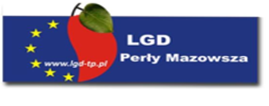 KARTA ZGODNOŚCI Z LOKALNYMI KRYTERIAMI WYBORU 3-1W kolumnie uzasadnienie, należy wpisać wartość punktową o jaką ubiega się beneficjent oraz krótkie uzasadnienie spełnienia kryterium.Nazwa działaniaNumer wnioskuNazwa wnioskodawcyTytuł projektuOperacja realizuje przynajmniej 1 cel ogólny, 1 cel szczegółowy i wpisuje się co najmniej w 1 przedsięwzięcie LSR . W opisie operacji wskazane są realizowane przez nią cele i przedsięwzięcia LSR, a zakres i cele operacji potwierdzają adekwatność wskazanych celów i przedsięwzięć. Uzasadnienie: Operacja przyczynia się do osiągnięcia przynajmniej 1 wskaźnika produktu i przynajmniej 1 wskaźnika rezultatu. W opisie operacji wskazane są realizowane przez nią wskaźniki LSR, a zakres i cele operacji potwierdzają adekwatność wskazanych wskaźników. Uzasadnienie:  Kompetencje to konglomerat – a. opanowanej wiedzy z danego zakresu (wiem co), b. umiejętności (wiedza proceduralna – wiem jak i potrafię), c. postaw (chcę i jestem gotów wykorzystać swą wiedzę). Kompetencje zawodowe – umiejętności, wiedza oraz postawy związane z aktywnością zawodową (najczęściej z pracą). Promowane są operacje rozwijające te trzy aspekty. Podstawą przyznania punktów będzie udokumentowanie kompetencji poprzez załączenie do wniosku odpowiednich dokumentów.2 W ramach operacji wykorzystane zostaną technologie sprzyjające ochronie środowiska lub klimatu, bądź operacja będzie służyć rozwojowi niskoemisyjnej gospodarki, np. transportu rowerowego, transportu zbiorowego, ograniczeniu ruchu pojazdów (np. poprzez telepracę, e-administrację itp.), termomodernizacji, ograniczeniu zużycia energii, surowców itp. Rozwiązania muszą być umieszczone i opisane w odpowiednim polu we wniosku o przyznanie pomocy. 3Przez innowacyjność rozumie się wdrożenie nowego na obszarze LGD Perły Mazowsza lub znacząco udoskonalonego produktu, usługi, procesu, organizacji lub nowego sposobu wykorzystania lub zmobilizowania istniejących lokalnych zasobów przyrodniczych, historycznych, kulturowych czy społecznych.  4Produkt lokalny to wyrób lub usługa, z którymi utożsamiają się mieszkańcy regionu, wytwarzany w sposób niemasowy i przyjazny dla środowiska, z surowców lokalnie dostępnych lub świadczony przy wykorzystaniu lokalnych zasobów historycznych, przyrodniczych, turystycznych. Produkt lokalny staje się wizytówką regionu poprzez wykorzystanie jego specyficznego i niepowtarzalnego charakteru oraz angażowanie mieszkańców w rozwój przedsiębiorczości lokalnej lub turystyki i rekreacji.5Międzysektorowa współpraca przedsiębiorców – współpraca między podmiotami wykonującymi działalność gospodarczą w różnych sektorach gospodarczych na obszarze wiejskim objętym LSR w ramach krótkich łańcuchów dostaw w rozumieniu art. 2 ust. 1 akapit drugi lit. m rozporządzenia Parlamentu Europejskiego i Rady (UE) nr 1305/2013 z dnia 17 grudnia 2013 r. w sprawie wsparcia rozwoju obszarów wiejskich przez Europejski Fundusz Rolny na rzecz Rozwoju Obszarów Wiejskich (EFRROW) i uchylającego rozporządzenie Rady (WE) nr 1698/2005 (Dz. Urz. UE L 347 z 20.12.2013, str. 487, z późn. zm.).  6Infrastruktura służąca przetwórstwu produktów rolnych - tworzenie lub rozwój inkubatorów przetwórstwa lokalnego produktów rolnych będących przedsiębiorstwami spożywczymi w rozumieniu art. 3 pkt 2 rozporządzenia (WE) nr 178/2002 Parlamentu Europejskiego i Rady z dnia 28 stycznia 2002 r. ustanawiającego ogólne zasady i wymagania prawa żywnościowego, powołującego Europejski Urząd ds. Bezpieczeństwa Żywności oraz ustanawiającego procedury w zakresie bezpieczeństwa żywności (Dz. Urz. WE L 31 z 01.02.2002, str. 1, z późn. zm.; Dz. Urz. UE Polskie wydanie specjalne, rozdz. 15, t. 6, str. 463, z późn. zm.), w których jest wykonywana działalność w zakresie produkcji, przetwarzania lub dystrybucji żywności pochodzenia roślinnego lub zwierzęcego lub wprowadzania tej żywności na rynek, przy czym podstawą działalności wykonywanej w tym inkubatorze jest przetwarzanie żywności.UWAGA!Kryteria wyboru operacji rozumiane będą literalnie zgodnie z definicją lub treścią kryterium.Jeśli nie określono definicji – stosowana jest definicja słownikowa. Kryteria wyboru operacji spełniane przez beneficjenta muszą być zapisane jako bezpośrednia odpowiedź na definicję wynikającą z karty oceny operacji, w odpowiednim polu, we wniosku o przyznanie pomocy.W ramach katy oceny kryteriów celu szczegółowego 3.1 wskazano preselekcyjne kryterium wyboru operacji, tj. kryterium obowiązkowe do spełnienia w ramach danego naboru, które zostaną zamieszczane w ogłoszeniu o naborze wniosków o przyznanie pomocy jako dodatkowe warunki udzielenia wsparcia: Realizacja operacji generuje nowe miejsce pracy.L.P.Kryteria dostępuTAKNIENDL.P.Kryteria dostępuTAKNIEND(warunkujące możliwość skorzystania ze wsparcia)TAKNIEND(warunkujące możliwość skorzystania ze wsparcia)Operacja generuje przynajmniej 1 nowe miejsce pracy (Kryterium dostępu nie dotyczy przedsięwzięcia Kultura czyni człowieka, historia tworzy naród, W jedności siła i … mądrość, Więcej niż „sypialnia”, Klucz do potęgi, Tylko jeden Zalew oraz projektów grantowych i własnych) Kryterium dotyczy naborów ogłaszanych w ramach PROW 2014 - 2020. Uzasadnienie: 4.Operacja polega na utworzeniu lub utrzymaniu przynajmniej 1 miejsca pracy lub podjęciu działalności gospodarczej. Uzasadnienie:1Realizacja operacji generuje nowe miejsce pracy.3 pkt – tak  1 miejsce (etat wg. Kodeksu pracy)6 pkt. - 2 i więcej miejsca pracy (etat wg. Kodeksu pracy)UZASADNIENIE2Realizacja operacji generuje nowe miejsce pracy dla osób z grup defaworyzowanych ujętych w LSR.0 pkt – nie 1 pkt – tak  (etat wg. Kodeksu pracy) dla osoby z jednej z grup defaworyzowanych3Operacja przewiduje w swoim zakresie podnoszenie kompetencji zawodowych1  mieszkańców obszaru LGD.0 pkt – nie2 pkt - tak4Realizacja operacji przewiduje zastosowanie rozwiązań sprzyjających ochronie środowiska lub klimatu2 .0 pkt – nie przewiduje zastosowania rozwiązań1 pkt – tak, jeśli rozwiązanie spełnia warunki ujęte w przypisie2 pkt –dwa i więcej typy rozwiązań, jeśli rozwiązania spełniają warunki ujęte w przypisie5Operacja realizowana jest z zastosowaniem rozwiązań innowacyjnych3 .0 pkt – nie2 pkt - tak, operacja wdraża nowy sposób wykorzystania lub zmobilizowania istniejących lokalnych zasobów przyrodniczych, historycznych, kulturowych czy społecznych.6Operacja związana jest z tworzeniem bądź dystrybucją produktu lokalnego4 .0 pkt – nie jest związana2 pkt – jeden produkt7Operacja zakłada współpracę przedsiębiorców5 .0 pkt – nie zakłada współpracy2 pkt – tak, z co najmniej jednym lokalnym przedsiębiorcą8Liczba podmiotów korzystająca z nowo powstałej bądź dostosowanej infrastruktury służącej przetwórstwu produktów rolnych6 .0 pkt – żaden podmiot2 pkt – jeden podmiot4 pkt –dwa podmioty i więcej9Wysokość wkładu własnego.0pkt – wkład własny równy minimalnemu,2 pkt – do 10% włącznie powyżej wkładu minimalnego4 pkt – więcej niż 10 % powyżej wkładu minimalnego.10Beneficjent brał udział w szkoleniach lub doradztwie indywidualnym organizowanym przez LGD w ramach realizacji harmonogramu realizacji planu komunikacji.0 pkt – brak udziału2 pkt – udział w szkoleniu lub doradztwie indywidualnym4 pkt - udział w szkoleniu i doradztwie indywidualnym